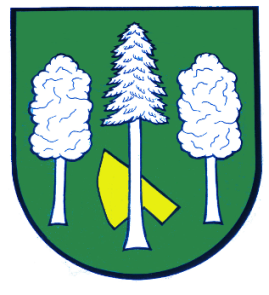 Hlášení ze dne 31. 03. 20211) Vážení občané, firma AVE CZ odpadové hospodářství s. r. o. provede v naší obci ve dnech 16. 04. 2021 a 17. 04. 2021 sběr nebezpečných a velkoobjemových odpadů. Velkoobjemové odpady jsou – výrobky ze dřeva, skla, keramiky, porcelánu, plastů a textilu. Patří sem například i starý nábytek, matrace, apod.Firma AVE CZ odpadové hospodářství s. r. o. umístí v pátek 16. dubna 2021 velkoobjemové kontejnery na stanoviště u obecního úřadu. Svoz těchto kontejnerů bude v sobotu 17. 04. 2021 dopoledne.Nebezpečné odpady jsou – autobaterie, ostatní baterie, zbytky barev a laků, obaly od barev a laků, rozpouštědla, tužkové a knoflíkové baterie, zářivky a výbojky, staré léky, televizory, ledničky a monitory, použité oleje a ropné produkty, textil zničený těmito produkty. Svoz těchto nebezpečných odpadů bude proveden v naší obci v sobotu 17. 04. 2021 na stanovišti u obecního úřadu od 11:30 do 11:45 hodin.Žádají občany, aby ve zmíněném čase donesli nebezpečný a velkoobjemový odpad na určené stanoviště. Dále žádají o přesné rozdělení odpadů tak, aby ve velkoobjemových kontejnerech nebyl nebezpečný odpad.2) Změna ceny vodného od 1. dubna 2021Dle OZV č. 1/2013, kterou se stanovuje úhrada vodného ve dvousložkové formě, oznamujeme změnu ceny vodného za 1 m3.ZO Daskabát na veřejném zasedání, které se konalo 24. 03. 2021, schválilo cenu vodného od 01. 04. 2021 na 38Kč/m3 včetně platné sazby DPH.3) Změna ceny stočného od 1. dubna 2021ZO Daskabát schválilo na veřejném zasedání, které se konalo 24. 03. 2021 Opatření obce Daskabát č. 01/2021 na cenu stočného od 01. 04. 2021 na 40 Kč/m3 včetně platné sazby DPH a směrné číslo bude kalkulováno 36m3/ osobu žijící v rodinném domě/rok dle platné legislativy.